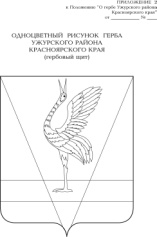 АДМИНИСТРАЦИЯ УЖУРСКОГО РАЙОНАКРАСНОЯРСКОГО КРАЯПОСТАНОВЛЕНИЕ27.05.2022                                           г. Ужур                                                № 392О внесении изменений в постановление администрации Ужурского района от 18.02.2016 № 102 «О создании межведомственной комиссии по обследованию мест массового пребывания людей»В связи с изменениями в нормативно правовые акты Российской Федерации об антитеррористической защищённости объектов на территории Российской Федерации, руководствуясь Конституцией Российской Федерации, Федеральным законом от 06.03.2006 № 35-ФЗ «О противодействии терроризму», Постановлением Правительства Российской Федерации от 25 марта 2015 года № 272 «Об утверждении требований к антитеррористической защищённости мест массового пребывания людей и объектов (территорий), подлежащих обязательной охране войсками национальной гвардии Российской Федерации, и форм паспортов безопасности таких объектов (территорий)», и протестом Прокуратуры Ужурского района на постановление администрации Ужурского района от 18.02.2016 № 102 «О создании межведомственной комиссии по обследованию мест массового пребывания людей», ПОСТАНОВЛЯЮ:Внести в постановление администрации Ужурского района от 18.02.2016 № 102 «О создании межведомственной комиссии по обследованию мест массового пребывания людей» (далее - постановление) следующие изменения:Приложении №1 к постановлению читать в новой редакции согласно приложению №1. Приложение №2 к постановлению читать в новой редакции согласно приложению №2. Постановление вступает в силу в день, следующий за днем его официального опубликования в специальном выпуске газеты «Сибирский хлебороб».  Глава района							                  К.Н. ЗарецкийПриложение № 1к постановлениюадминистрации Ужурского района от 27.05.2022 № 392ПОЛОЖЕНИЕО межведомственной комиссии по обследованию мест массового пребывания людейМежведомственная комиссия по обследованию мест массового пребывания людей (ММПЛ) (далее - комиссия) является постоянно действующим координационным органом, который: обследует и категорирует ММПЛ;составляет акты обследования и категорирования ММПЛ;осуществляет плановые и внеплановые проверки выполнения требований к антитеррористической защищенности ММПЛ;вносит предложения правообладателю по совершенствованию мероприятий по обеспечению антитеррористической защищенности ММПЛ и устранению выявленных недостатков;привлекает, при необходимости, к работе представителей собственников объектов, которые располагаются в границах расположения ММПЛ либо в непосредственной близости к нему.Состав комиссии Комиссия, состоит из   председателя, заместителя председателя, секретаря и членов комиссии. В состав комиссии включаются:правообладатель места массового пребывания людей, представители территориального органа безопасности, представители территориального органа Министерства внутренних дел Российской Федерации, представители территориального органа Федеральной службы войск национальной гвардии Российской Федерации или подразделения вневедомственной охраны войск национальной гвардии Российской Федерации представители территориального органа Министерства Российской Федерации по делам гражданской обороны, чрезвычайным ситуациям и ликвидации последствий стихийных бедствий. При необходимости к работе комиссии привлекаются представители собственников объектов, которые располагаются в границах места массового пребывания людей либо в непосредственной близости к нему.Обязанности комиссииПредседатель комиссии осуществляет руководство ее деятельностью, определяет повестку дня, сроки и порядок рассмотрения вопросов на ее заседаниях, инициирует и проводит заседаний комиссии, подписывает акты обследования и категорирования ММПЛ и другие документы, касающиеся исполнения полномочий комиссии.Заместитель председателя комиссии в отсутствие председателя комиссии осуществляет его полномочия.Секретарь комиссии ведет делопроизводство по вопросам осуществления деятельности, оформляет протоколы заседаний, результаты работы, обеспечивает сохранность документов, связанных с работой, организует взаимодействие с территориальными органами безопасности, МВД России и МЧС России при проведении обследований, контролирует составление паспортов безопасности ММПЛ и своевременность их актуализации.  Секретарем комиссии назначается представитель администрации Ужурского района.Члены комиссии в соответствии с их компетенцией принимают участие в работе комиссии, выполняют поручения председателя комиссии или его заместителя в пределах компетенции органа (учреждения), который они представляют в составе комиссии.Участие    представителя    территориального    органа    МВД    России в категорировании ММПЛ предусматривает следующие этапы: подготовка к участию в категорировании; участие в проведении категорирования; оформление результатов категорирования;В ходе подготовки к участию в категорировании целесообразно предварительно изучить информацию об ММПЛ, ознакомиться с составленными ранее актами комиссионных обследований (при их наличии), документами, подтверждающими устранение ранее выявленных недостатков.Собственник ММПЛ или лицо, использующее ММПЛ на ином законном основании, составляет паспорт безопасности ММПЛ и проводит их актуализацию согласно формы утвержденной постановлением Правительства Российской Федерации от 25 марта . N 272 «Об утверждении требований к антитеррористической защищённости мест массового пребывания людей и объектов (территорий), подлежащих обязательной охране войсками национальной гвардии Российской Федерации, и форм паспортов безопасности таких объектов (территорий)».В ходе проведения обследования, категорирования и паспортизации ММПЛ определяется:- расположение на местности;- занимаемая площадь;- конфигурация периметра: общая протяженность и протяженность линейных участков (участков прямой видимости);- режим работы, наличие пропускного и внутриобъектового режимов и их обеспечение;- наличие потенциально опасных участков и критических элементов;- характеристика непосредственно прилегающей местности, наиболее вероятные пути проникновения посторонних лиц;- характеристика имеющихся инженерно-технических средств охраны и их состояние (ограждение, видеонаблюдение, оповещение и управление эвакуацией, освещение, охранная сигнализация, пожарная сигнализация и другое).При проведении обследования и категорирования ММПЛ необходимо обращать особое внимание:- на полноту устранения недостатков, ранее выявленных при обследованиях ММПЛ и технических осмотрах инженерно-технических средств охраны, установленных на ММПЛ;- на принятие правообладателем мер по повышению уровня защищенности ММПЛ путем модернизации (замены), установки дополнительных инженерно-технических средств и технических средств охраны;- на работоспособность технических средств охраны, организацию их эксплуатационно-технического обслуживания.Результаты работы комиссии в 10-дневный срок со дня обследования оформляются актом обследования и категорирования места массового пребывания людей, который составляется в произвольной форме, содержит сведения, подтверждающие принятие комиссией решения о присвоении месту массового пребывания людей соответствующей категории, выводы об эффективности существующей антитеррористической защищенности места массового пребывания людей, а также рекомендации и перечень мер по приведению его антитеррористической защищенности в соответствие с требованиями  Постановления  Правительства РФ от 25.03.2015 № 272 «Об утверждении требований к антитеррористической защищенности мест массового пребывания людей и объектов (территорий), подлежащих обязательной охране войсками национальной гвардии Российской Федерации, и форм паспортов безопасности таких мест и объектов (территорий)» .Акт обследования и категорирования места массового пребывания людей составляется в 6 экземплярах, подписывается всеми членами комиссии и является неотъемлемой частью паспорта безопасности места массового пребывания людей (далее - паспорт безопасности).При наличии разногласий между членами комиссии по вопросам категорирования места массового пребывания людей решение принимается в ходе согласительного совещания большинством голосов членов комиссии с решающим голосом председателя комиссии. Неурегулированные разногласия включаются в акт обследования и категорирования места массового пребывания людей с указанием особых мнений членов комиссии.В акт включаются сведения, подтверждающие принятие комиссией решения о присвоении ММПЛ соответствующей категории, а также следующие разделы:- общие сведения об ММПЛ, его наименование, характеристика территории;-организация и состояние работы по обеспечению антитеррористической защищенности ММПЛ, меры по предупреждению чрезвычайных ситуаций; - организация охраны и пропускного режима ММПЛ;- выводы о состоянии антитеррористической защищенности ММПЛ;- рекомендации и перечень мер по приведению антитеррористической защищенности ММПЛ в соответствие требованиям.Паспорт безопасности ММПЛС учетом того, что в соответствии с Федеральным законом «О противодействии терроризму» обязанность по выполнению и обеспечению выполнения требований к антитеррористической защищенности объектов (территорий) возложена на заинтересованные физические и юридические лица, паспорт безопасности ММПЛ является информационно-справочным документом, который составляется собственником ММПЛ или лицо, использующее ММПЛ на ином законном основании в целях отражения состояния антитеррористической защищенности ММПЛ и перечня необходимых мероприятий  по  предупреждению  (пресечению)  террористических  актов в ММПЛ. Паспорт безопасности составляется после проведения обследования и категорирования ММПЛ.Паспорт безопасности составляется в 6 экземплярах, согласовывается с руководителями территориального органа безопасности, территориального органа Министерства внутренних дел Российской Федерации, территориального органа Федеральной службы войск национальной гвардии Российской Федерации или подразделения вневедомственной охраны войск национальной гвардии Российской Федерации и территориального органа Министерства Российской Федерации по делам гражданской обороны, чрезвычайным ситуациям и ликвидации последствий стихийных бедствий и утверждается главой Ужурского района, по форме утвержденной постановлением Правительства Российской Федерации от 25 марта . № 272 «Об утверждении требований к антитеррористической защищённости мест массового пребывания людей и объектов (территорий), подлежащих обязательной охране войсками национальной гвардии Российской Федерации, и форм паспортов безопасности таких объектов (территорий)».При присвоении паспорту безопасности соответствующего грифа секретности следует руководствоваться положениями Закона Российской Федерации от 21 июля 1993 г. № 5485-1 «О государственной тайне».После согласования паспорта безопасности руководителями территориальных органов безопасности, МВД и МЧС России все экземпляры паспорта передаются для утверждения.  После утверждения  паспорта  безопасности первый экземпляр паспорта безопасности хранится в администрации Ужурского района, остальные экземпляры хранятся в территориальном органе безопасности, территориальных органах Министерства внутренних дел Российской Федерации, Федеральной службы войск национальной гвардии Российской Федерации и Министерства Российской Федерации по делам гражданской обороны, чрезвычайным ситуациям и ликвидации последствий стихийных бедствий и у правообладателя места массового пребывания людей.Порядок осуществления контроля за выполнениемтребований к антитеррористической защищенности местмассового пребывания людейКонтроль за выполнением требований к антитеррористической защищенности мест массового пребывания людей осуществляется комиссией посредством организации и проведения плановых и внеплановых проверок с докладом результатов главе Ужурского района, либо лицу, исполняющему его обязанности.Плановая проверка осуществляется 1 раз в год в соответствии с планом, утвержденным председателем комиссии, и проводится в форме документарного контроля или выездного обследования места массового пребывания людей на предмет определения состояния его антитеррористической защищенности.Внеплановые проверки проводятся в форме документарного контроля или выездного обследования места массового пребывания людей:а) в целях контроля устранения недостатков, выявленных в ходе плановых проверок;б) при повышении уровня террористической опасности, вводимого в соответствии с Указом Президента Российской Федерации от 14 июня 2012 г. № 851 «О порядке установления уровней террористической опасности, предусматривающих принятие дополнительных мер по обеспечению безопасности личности, общества и государства»;в) в случае возникновения угрозы совершения или при совершении террористического акта в районе расположения места массового пребывания людей;г) при возникновении чрезвычайной ситуации в районе расположения места массового пребывания людей;д) при поступлении от граждан жалоб на несоблюдение требований к антитеррористической защищенности мест массового пребывания людей и бездействие должностных лиц, органов и организаций в отношении обеспечения антитеррористической защищенности мест массового пребывания людей.Срок проведения плановых и внеплановых проверок не может превышать 10 рабочих дней.После проведения проверки комиссия направляет правообладателю места массового пребывания людей и главе Ужурского района предложения по совершенствованию мероприятий по обеспечению антитеррористической защищенности места массового пребывания людей и устранению выявленных недостатков.Контроль за устранением выявленных недостатков осуществляется комиссией.Приложение № 2к постановлению администрации Ужурского района от 27.05.2022   №392Состав Межведомственной комиссии по обследованию ММПЛ на территории Ужурского районаПредседатель комиссии, первый заместитель главы по сельскому хозяйству и оперативному управлению.Заместитель председателя комиссии, начальник отдела по вопросам безопасности территории.Секретарь комиссии, ведущий специалист по пожарной безопасности и антитеррору Члены комиссииСотрудник УФСБ РФ по Красноярскому краю (по согласованию)Начальник отдела МВД России по Ужурскому району (по согласованию)Начальник 67 ПСЧ 11 ПСО ФПС ГПС ГУ МЧС России по Красноярскому краю» (по согласованию)Начальник ОВО войск национальной гвардии по Ужурскому району (по согласованию)Собственники ММПЛ или лицо, использующее ММПЛ на ином законном основании